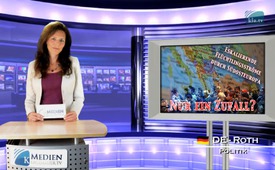 Escalation of refugees streaming through South East Europe - a coincidence?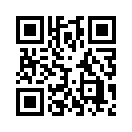 Mid August of this year European migration minister Dimitris Avramopoulos said, refugees are in-creasingly entering the European Union through the Balkan countries - the so-called “Balkan route”. In July alone, 35,000 people arrived in Hungary.  The streams of refugees using the Balkan route, has meanwhile reached much larger dimensions than that of the dangerous sea passage across the  Mediterranean Sea. The governments of the southeastern European countries are completely overwhelmed and the situation threatens to escalate.Mid August of this year European migration minister Dimitris Avramopoulos said, refugees are in-creasingly entering the European Union through the Balkan countries - the so-called “Balkan route”. In July alone, 35,000 people arrived in Hungary.  The streams of refugees using the Balkan route, has meanwhile reached much larger dimensions than that of the dangerous sea passage across the  Mediterranean Sea. The governments of the southeastern European countries are completely overwhelmed and the situation threatens to escalate. Nearly daily we receive photos of the horror-scenarios in these countries. Andreas Ernst, correspondent for the New Zurich Newspaper (NZZ) and expert on southeast Europe explained: In all these countries reception camps and living quarters for refugees are nonexistent. There are no established systems for refugees there because up until just a few years ago, no one applied as asylum seeker in the Balkan region.
This was reason enough for Kla.tv to take a look at this so called “Balkan route” and which coun-tries are involved here as well as what could be the reason for this sudden wave of refugees.
First station - Turkey: Almost all refugees from Syria, Afghanistan and Iraq come cross country through Turkey into the European Union. Turkey has taken in, by far the most Syrian refugees: nearly 2 million people. These dislodged live in 20 camps with from 8000 to 27,000 refugees each. According to Swiss Radio, SRF 1 on August 21st, 2015,  although the refugees have been taken in and accepted by the people of Turkey, the situation in these camps is dramatic. The United Nations food for the world program had to be stopped in 9 of these 20 camps and Turkey has reached the end of it’s capacity.  
Second station - Greece: Alone in July nearly 50,000 refugees managed to come by boat from Tur-key to Greece according to SRF broadcasting from the 24th of August. The county administrator of Lesbos said, I quote: “ 298,000 people live on the islands in the north Aegean Sea. Since the begin-ning or this year we have taken in 119,000 refugees. This is far beyond our possibilities.” The con-ditions on the Greek islands, especially on Kos are absolutely untenable. European Director of UNHCR stated: “Total chaos rules on the islands.” There is no functioning infrastructure to take in these people. There are not enough sanitary installations, most of the refugees have to sleep de-fenselessly in the open on the ground. Also riots have broken out and the police had to resort to us-ing clubs against the rioting migrants.
Third station - Macedonia: Help organizations estimate that about 2000 people a day cross the bor-der illegally between Greece and Macedonia.  Thousands camp in the “no mans land” between the countries while Macedonia has partially sealed the border off. Macedonian police have used tear gas against the enraged refugees as SRF reported on August 21st. According to SRF special correspon-dent Stephan Rathgeb,  no one in Macedonia is sympathetic for why such a small country should open the floodgates allowing thousands to pass through the country daily. Austria’s Minister of For-eign Affairs, Sebastian Kurz, was on location in Macedonia on August 24th  and said, I quote: “The western Balkan countries are being overrun and left to deal with it on their own.” 
Station four - Serbia: According to UN Refugee Aid Organization (UNHCR) estimates, only on the weekend of the 22nd and 23rd of August, more that 7000 people reached Serbia.  About 4000 of them were stuck on a field in southern Serbia. SRF reported on August 23rd: the Serbian government is totally overwhelmed and the supply situation is highly precarious. Since the beginning of the year more than 35,000 refugees have applied for asylum in Serbia. 
Station five - Hungary: Many of these refugees want to get into Hungary from Serbia and from there further into western Europe.   According to Hungarian official information, 81,000 illegal ref-ugees came into Hungary just this year. 80,000 of these came from Serbia. Most of them want to travel on to Austria or Germany. In order to prevent this storm of refugees from coming in through Serbia, Hungary began in July, to build a barbed-wire border fence. When finished it is supposed to be four meters high 175 kilometers long.
 These are the stations along the “Balkan route” to central Europe - especially to Germany and Aus-tria. According to the current estimates nearly 800,000 refugees are expected in Germany by the end of the year. Whether this rapid escalation in the number of refugees streaming through central Eu-rope is a a coincidence or whether it was strategically planned, can for the time being only be sur-mised.
For German analyst and independent journalist, Christoph Hörstel, it is clear - I quote: “As NATO member countries, naturally we have the possibility, by means of our secret service, to stop such refugee waves and i.e. the refugee smugglers. But no, my analysis is that we are supporting this and there is a lot of data to this.” End of quote.
In our recent broadcasts we reported thoroughly concerning data about who could be behind these refugee smuggling-gangs. 
What we definitely need to focus on when researching the topic of the Balkan region and this mas-sive escalation of incoming refugees there, is the fact that these same countries are all participants  in the so-called “Turkish Stream” project. This is an international project to build a gas pipeline along the floor of the Black Sea and into Turkey. The investor behind “Turkish Stream” is the Russian natural gas company, Gas prom, which is completely financing the project. Gas prom is the biggest employer in Russia. The state holds a majority of shares in the company.  “Turkish Stream” is supposed to deliver Russian gas to Europe, now that the similar “South Stream” project - to supply Europe across Bulgaria - failed to go through.  Due to pressure from the USA, Bulgaria stood up against it. “Turkish Steam” is supposed to be continued from Turkey to Greece. From here, through a central distributor the gas should be transmitted on to Macedonia, Serbia and Hungary. The Foreign Affairs ministers of Greece, Macedonia, Serbia and Hungary met together in Budapest on April 7th, to discuss the “Turkish Stream” project. That just these Balkan countries support the “Turkish Stream” project and are cooperating with Russia, is obviously a thorn in the side of the American government.  Amos Hochstein, representative of the US Foreign Affairs Office and ener-gy minister even said openly in his meeting in May, 2015,with Panagiotis Lafazanis, Greek minister for structural reforms - I quote: “The Americans are not going to put up with the Turkish Steam project.”
Washington makes no secret of it’s intentions to take the European market business away from Gas prom - especially through political pressure on the business partners. Kla.tv reported recently on this topic.  Whether or not the escalating flood of refugees in and through Turkey, Greece, Macedonia, Serbia and Hungary also has to do with their participation in the “Turkish Stream” project cannot be said absolutely. Whether the pipeline project should be hindered by this is not clear. However what can be said is:  first of all, that exactly those countries which support the “Turkish Stream” project are being weakened and destabilized through the flood of refugees. And secondly, that US intrumentalizing-handwriting can be found behind the flood of refugees. We leave it up to you va-lued viewers to judge for yourselves whether or not this could be a coincidence.from dd.Sources:www.srf.ch/news/international/schlimmste-fluechtlingskrise-seit-dem-2-weltkrieg


www.srf.ch/news/international/bis-vor-kurzem-hat-niemand-auf-dem-balkan-asyl-gesucht


www.srf.ch/sendungen/rendez-vous/dramatische-lage-in-tuerkischen-fluechtlingslagern


www.srf.ch/news/international/eine-voelkerwanderung-auf-dem-weg-durch-serbien


www.srf.ch/sendungen/srf-4-aktuell/mazedonien-einige-tausend-campieren-im-niemandsland


www.srf.ch/sendungen/info-3/fluechtlingsdrama-in-mazedonien


www.srf.ch/news/international/ungarn-will-fluechtlinge-nur-ausserhalb-von-wohngegenden


www.srf.ch/sendungen/tagesschau/ruecktritt-tsipras-klage-gegen-ensi-tausende-fluechtlinge


www.srf.ch/news/schweiz/fluechtlingselend-im-balkan-wie-die-schweiz-helfen-will


www.srf.ch/news/international/gestern-mazedonien-heute-serbien


www.srf.ch/news/international/ausnahmezustand-mazedonien-in-der-fluechtlingskrise


www.srf.ch/news/international/wasser-damit-die-menschen-wenigstens-nicht-verdursten


http://www.kla.tv/6541


http://derstandard.at/2000015820857/Russlands-Plan-B-Gaslieferungen-ueber-Mazedonien


https://de.wikipedia.org/wiki/Turkish_Stream


http://de.sputniknews.com/politik/20150513/302305115.htmlThis may interest you as well:---Kla.TV – The other news ... free – independent – uncensored ...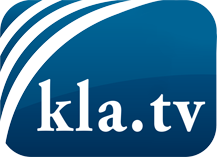 what the media should not keep silent about ...Little heard – by the people, for the people! ...regular News at www.kla.tv/enStay tuned – it’s worth it!Free subscription to our e-mail newsletter here: www.kla.tv/abo-enSecurity advice:Unfortunately countervoices are being censored and suppressed more and more. As long as we don't report according to the ideology and interests of the corporate media, we are constantly at risk, that pretexts will be found to shut down or harm Kla.TV.So join an internet-independent network today! Click here: www.kla.tv/vernetzung&lang=enLicence:    Creative Commons License with Attribution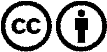 Spreading and reproducing is endorsed if Kla.TV if reference is made to source. No content may be presented out of context.
The use by state-funded institutions is prohibited without written permission from Kla.TV. Infraction will be legally prosecuted.